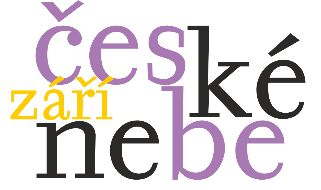 České nebe se rozzáří nad poutníky v ŘíměČeské nebe září je unikátní hudební projekt, který se letos stane součástí národní pouti do Říma a Vatikánu. Pouť se uskuteční v listopadu v rámci oslav 30. výročí kanonizace sv. Anežky České a k výročí Sametové revoluce.Autorem obsáhlého hudebního díla je skladatel Jan Zástěra. Loni získal ocenění OSA jako nejúspěšnější skladatel vážné hudby a také jako autor skladby roku. Zástěra je rovněž čerstvým držitelem čestného uznání ČBK na Velehradě. Hudební dílo nastudoval orchestr Hudby Hradní stráže a Policie ČR, jehož je plk. Zástěra dirigentem, spolu se Spojenými sbory Podkrušnohoří a sólisty. Organizačního zajištění akce se ujala Trautzlova umělecká společnost. Texty kantát o českých světcích jsou dílem básnířky Marie Dolistové. Do Říma i po Česku vyrazí České nebe prezentovat 150 hudebníků. Před slavnostním uvedením v Lateránské bazilice je bude možné slyšet a vidět v Olomouci, Kutné Hoře i v Praze, a to na podzim letošního roku.